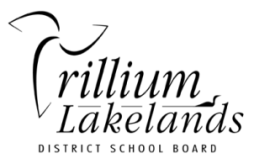 TRILLIUM LAKELANDS DISTRICT SCHOOL BOARDSTUDENT REGISTRATION Night School Co-op 2019-20The following pages must be completed with your signature and faxed or scanned to Sara Miller at the Lindsay AAEC.  Your registration is NOT complete until this signed form is received at Lindsay AAEC.FAX:  705-324-9773EMAIL:  sara.miller@tldsb.on.ca 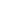 Legal Last Name, First Name, Middle NameLegal Last Name, First Name, Middle NameHome PhonePreferred Last Name, First Name  (same as above ☐)Preferred Last Name, First Name  (same as above ☐)Cell PhoneDate of BirthMonth                       Day                                            YearStudent NumberOENCurrent / Home School (circle one)       AAEC       BMLSS        FFSS        GHS        HHS        HHSS        IEW        LCVICurrent / Home School (circle one)       AAEC       BMLSS        FFSS        GHS        HHS        HHSS        IEW        LCVICurrent GradeDoes your child have an Individual Education Plan (IEP) that requires review for this placement?   Yes ☐  No ☐	  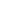 Does your child have an Individual Education Plan (IEP) that requires review for this placement?   Yes ☐  No ☐	  Does your child have an Individual Education Plan (IEP) that requires review for this placement?   Yes ☐  No ☐	  Parent  / Guardian / Emergency ContactsParent  / Guardian / Emergency ContactsParent  / Guardian / Emergency ContactsThe information provided to the Home School around Parent / Guardian / Emergency Contacts will be used for Night School Co-op.  It is your responsibility to advise the school immediately if you would like to make any changes to contact information.The information provided to the Home School around Parent / Guardian / Emergency Contacts will be used for Night School Co-op.  It is your responsibility to advise the school immediately if you would like to make any changes to contact information.The information provided to the Home School around Parent / Guardian / Emergency Contacts will be used for Night School Co-op.  It is your responsibility to advise the school immediately if you would like to make any changes to contact information.MedicalMedicalMedicalDoes your child have allergies and/or health conditions that are life-threatening		Yes   ☐		No   ☐If Yes, give details.  Include food allergies: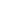 Does your child have allergies and/or health conditions that are life-threatening		Yes   ☐		No   ☐If Yes, give details.  Include food allergies:Does your child have allergies and/or health conditions that are life-threatening		Yes   ☐		No   ☐If Yes, give details.  Include food allergies:Permissions/ConsentsPermissions/ConsentsPermissions/ConsentsThe permissions / consents that were provided to the TLDSB home school will also apply during Night School Co-op.  This includes Computer and Internet Acceptable Use as well as permissions for student photograph/name/work to be displayed in school buildings, in Board publications and websites, and in print and/or electronic media.  It is your responsibility to advise the school immediately if you would like to change any permissions / consents.  The permissions / consents that were provided to the TLDSB home school will also apply during Night School Co-op.  This includes Computer and Internet Acceptable Use as well as permissions for student photograph/name/work to be displayed in school buildings, in Board publications and websites, and in print and/or electronic media.  It is your responsibility to advise the school immediately if you would like to change any permissions / consents.  The permissions / consents that were provided to the TLDSB home school will also apply during Night School Co-op.  This includes Computer and Internet Acceptable Use as well as permissions for student photograph/name/work to be displayed in school buildings, in Board publications and websites, and in print and/or electronic media.  It is your responsibility to advise the school immediately if you would like to change any permissions / consents.  COOP INFORMATION  (Responsibility of Guidance Dept at Home High School)
Note: Co-op credits are to be tied to a successfully earned credit. Please select one of the options below:Grade 10 Careers or an English - if you select English identify the last English credit earned e.g. ENG2D, ENG3C, etc.  If you are working towards a SHSM please identify the completed course code in the third box below.      Co-op worksites must also be within the overall TLDSB boundaries.COOP INFORMATION  (Responsibility of Guidance Dept at Home High School)
Note: Co-op credits are to be tied to a successfully earned credit. Please select one of the options below:Grade 10 Careers or an English - if you select English identify the last English credit earned e.g. ENG2D, ENG3C, etc.  If you are working towards a SHSM please identify the completed course code in the third box below.      Co-op worksites must also be within the overall TLDSB boundaries.COOP INFORMATION  (Responsibility of Guidance Dept at Home High School)
Note: Co-op credits are to be tied to a successfully earned credit. Please select one of the options below:Grade 10 Careers or an English - if you select English identify the last English credit earned e.g. ENG2D, ENG3C, etc.  If you are working towards a SHSM please identify the completed course code in the third box below.      Co-op worksites must also be within the overall TLDSB boundaries.COOP INFORMATION  (Responsibility of Guidance Dept at Home High School)
Note: Co-op credits are to be tied to a successfully earned credit. Please select one of the options below:Grade 10 Careers or an English - if you select English identify the last English credit earned e.g. ENG2D, ENG3C, etc.  If you are working towards a SHSM please identify the completed course code in the third box below.      Co-op worksites must also be within the overall TLDSB boundaries.Credit Tie-In: (select >)Coop: (select)Single Credit-110 hrs   Double Credit -220 hrsGrade 10 Careers:  GLC2OEnglish: ENG___SHSM: Name of Employer:(Business & Supervisor)Location of Worksite:(including address)Acknowledgement (Day School, Student and Parent)Day School Acknowledgement / Approval: There has been consultation and counseling with regards to the aforementioned student participating in Night School Co-op.Counselor’s Signature: ________________________________       Date: _______________________Principal’s Signature: _________________________________        Date: _______________________I understand that there are three requirements for earning my Night School Co-op Credit: pre-placement assignments (approximately 10 hours), successful completion of 100 hours of work placement and a culminating assignment.Student’s Signature: __________________________________        Date: ____________________________I certify the information submitted on this application is correct.I/we understand that it is our responsibility to advise the school immediately of any changes in information stated on this form.I/we understand that the Principal (or designate) in an emergency will act as my agent to engage medical attention and/or hospitalization of my child if deemed necessary.I/we acknowledge that the school accepts no liability for thefts which may occur on the school or workplace premises. PLEASE NOTE:  If your child is 16 or 17 years of age at the time of this collection, you must have the necessary consent of the child to permit the collection under the Municipal Freedom of Information and Protection of Privacy Act.Parent / Guardian Signature: ___________________________       Date: ____________________________Privacy of Confidential InformationThe personal information you have provided on this form and any other correspondence relating to your involvement in our programs is collected by the District School Board under the authority of the Education Act (R.S.O. 1990 c.E.2) ss. 58.5, 265 and 266 as amended. The information will be used to register and place the student in a school, or for a consistent purpose such as the allocation of staff and resources and to give information to employees to carry out their job duties. In addition, the information may be used to deal with matters of health and safety or discipline and is required to be disclosed in compelling circumstances or for law enforcement matters or in accordance with any other Act. The information will be used in accordance with the Education Act, the regulations, and guidelines issued by the Minister of Education governing the establishment, maintenance, use, retention, transfer and disposal of pupil records. For questions about this collection, speak to the school principal.